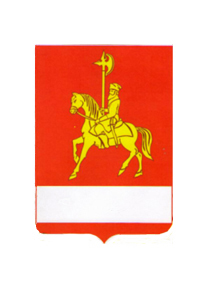 АДМИНИСТРАЦИЯ КАРАТУЗСКОГО РАЙОНАПОСТАНОВЛЕНИЕО внесении изменений в постановление администрации Каратузского района от 21.04.2014г. №388-п «О внесении изменений в муниципальную программу «Развитие системы образования Каратузского района» на 2014-2016 годы»В соответствии со ст. 26, 27.1 Устава муниципального образования «Каратузский район», ПОСТАНОВЛЯЮ:1.Внести в постановление администрации Каратузского района от 21.04.2014г. №388-п «О внесении изменений в муниципальную программу «Развитие системы образования Каратузского района» на 2014-2016 годы» следующие изменения:1.1.Пункт 1.12. изложить в следующей редакции:«Приложение № 8 «Распределение планируемых расходов за  счет средств районного бюджета по мероприятиям и подпрограммам муниципальной программы» к муниципальной программе «Развитие системы образования Каратузского района» на 2014-2016 годы изложить в следующей редакции согласно приложению № 6 к настоящему Постановлению».2.Контроль за исполнением настоящего постановления возложить на Г.М.Адольф, заместителя главы администрации района по социальным вопросам.3.Постановление вступает в силу в день, следующий за днем его официального опубликования в периодическом печатном издании Вести муниципального образования «Каратузский район» и распространяет свое действие на правоотношения, возникшие с 21 апреля 2014г.И.о.главы администрации района                                                 В.А.ДуловАДМИНИСТРАЦИЯ КАРАТУЗСКОГО РАЙОНАПОСТАНОВЛЕНИЕО внесении изменений в постановление администрации Каратузского района от 05.05.2014г. №428-п «О внесении изменений в муниципальную программу «Развитие системы образования Каратузского района» на 2014-2016 годы»В соответствии со ст. 26, 27.1 Устава муниципального образования «Каратузский район»,  ПОСТАНОВЛЯЮ:1.Внести в постановление администрации Каратузского района от 05.05.2014г. №428-п «О внесении изменений в муниципальную программу «Развитие системы образования Каратузского района» на 2014-2016 годы» следующие изменения:1.1.Пункт 1.11. изложить в следующей редакции:«Приложение № 8 «Распределение планируемых расходов за  счет средств районного бюджета по мероприятиям и подпрограммам муниципальной программы» к муниципальной программе «Развитие системы образования Каратузского района» на 2014-2016 годы изложить в следующей редакции согласно приложению № 5 к настоящему Постановлению».2.Контроль за исполнением настоящего постановления возложить на Г.М.Адольф, заместителя главы администрации района по социальным вопросам.3.Постановление вступает в силу в день, следующий за днем его официального опубликования в периодическом печатном издании Вести муниципального образования «Каратузский район» и распространяет свое действие на правоотношения, возникшие с 05 мая 2014г.И.о.главы администрации района                                               В.А.ДуловАДМИНИСТРАЦИЯ КАРАТУЗСКОГО РАЙОНАПОСТАНОВЛЕНИЕ12.05.2014                                                       с.Каратузское                                                         № 459-пО внесении изменений в постановление администрации Каратузского района от 31.10.2013 № 1124-п «Об утверждении муниципальной программы Каратузского района «Реформирование и модернизация жилищно-коммунального хозяйства и повышение энергетической эффективности».В соответствии со статьей 179 Бюджетного кодекса Российской Федерации, статьей 28 Устава муниципального образования «Каратузский район», постановлением администрации Каратузского района от 29.07.2013 № 738-п «Об утверждении Порядка принятия решений о разработке муниципальных программ Каратузского района, их формировании и реализации» ПОСТАНОВЛЯЮ:1.Внести в постановление администрации Каратузского района 31.10.2013 № 1124-п «Об утверждении муниципальной программы Каратузского района «Реформирование и модернизация жилищно-коммунального хозяйства и повышение энергетической эффективности» следующие изменения:1.1. В муниципальной программе Каратузского района «Реформирование и модернизация жилищно-коммунального хозяйства и повышение энергетической эффективности»:1.1.1. В разделе 1 «Паспорт муниципальной программы»:строку «Соисполнители муниципальной программы» изложить в новой редакции:строку «Перечень подпрограмм и отдельных мероприятий муниципальной программы» изложить в новой редакции:строку «Цели муниципальной программы» изложить в новой редакции:строку «Задачи муниципальной программы» изложить в новой редакции:1.1.2. В разделе 3 «Приоритеты и цели социально-экономического развития в жилищно-коммунальном хозяйстве, описание основных целей и задач программы, прогноз развития жилищно-коммунального хозяйства»:в абзаце 11 слова «Целью муниципальной программы являются:- обеспечение населения района качественными жилищно-коммунальными услугами в условиях развития рыночных отношений в отрасли и ограниченного роста оплаты жилищно-коммунальных услуг населением.» изменить и изложить в следующей редакции «Целями муниципальной программы являются:- обеспечение населения района качественными жилищно-коммунальными услугами в условиях развития рыночных отношений в отрасли и ограниченного роста оплаты жилищно-коммунальных услуг населением;- формирование целостности и эффективной системы управления энергосбережением и повышением энергетической эффективности.»;в абзаце 13 слово «Цель» заменить словом «Цели»;в абзац 14 добавить пункт 3 следующего содержания: 3. Повышение энергосбережения и энергоэффективности;в подразделе «Задача 1. Развитие, модернизация и капитальный ремонт объектов коммунальной инфраструктуры и жилищного фонда Каратузского района.» в пункте «Подпрограмма 1. «Модернизация, реконструкция и капитальный ремонт объектов коммунальной инфраструктуры муниципального образования «Каратузский район» на 2014-2016 годы» в подпункте «Мероприятие. Капитальный ремонт, реконструкция находящихся в муниципальной собственности объектов коммунальной инфраструктуры, источников тепловой энергии и тепловых сетей, объектов электросетевого хозяйства и источников электрической энергии, а также приобретение технологического оборудования, спецтехники для обеспечения функционирования систем теплоснабжения, электроснабжения, водоснабжения, водоотведения и очистки сточных вод, за счет средств местного бюджета.» в абзаце 4 слова «2014 год – 20,0 тыс. рублей» заменить и изложить в следующей редакции: «2014 год – 18,213 тыс. рублей»;дополнить раздел подразделом «Задача 3. Повышение энергосбережения и энергоэффективности» следующего содержания:«Задача 3. Повышение энергосбережения и энергоэффективности.Подпрограмма 2. «Энергосбережение и повышение энергетической эффективности в Каратузском районе» на 2014-2016 годыМероприятие 1. Проведение обязательных энергетических обследований муниципальных учреждений за счет средств районного бюджета.Финансирование расходов по оплате работ по проведению обязательных энергетических обследований муниципальных учреждений за счет средств районного бюджета составляет:2014 год – 1,663 тыс. рублейМероприятие 2. Разработка схемы теплоснабжения за счет средств районного бюджетаФинансирование расходов по оплате работ по разработке схемы теплоснабжения за счет средств районного бюджета составляет:2014 год – 0,124 тыс. рублей.»;1.1.3. В разделе 6 «Перечень подпрограмм с указанием сроков их реализации и ожидаемых результатов»:в абзаце 3 строку «снижение числа аварий в системах водоснабжения и водоотведения в год на 1000 км сетей с 40,36 ед. в 2014 году до 40,35 ед. в 2016 году» изменить и изложить в следующей редакции: «снижение числа аварий в системах водоснабжения и водоотведения в год на 1000 км сетей с 67,53 ед. в 2014 году до 50,65 ед. в 2016 году»;дополнить раздел подразделом Подпрограмма 2. «Энергосбережение и повышение энергетической эффективности в Каратузском районе» на 2014-2016 годы» следующего содержания:«Подпрограмма 2. «Энергосбережение и повышение энергетической эффективности в Каратузском районе» на 2014-2016 годыСрок реализации подпрограммы – 2014-2016 годы.Реализация программы позволит достичь следующих результатов:- увеличение доли муниципальных учреждений, финансируемых за счет средств районного бюджета, в общем объеме муниципальных учреждений, в отношении которых проведено обязательное энергетическое обследование до 100%;- увеличение доли объемов энергетических ресурсов, расчеты за которые осуществляются с использованием приборов учета, в общем объеме энергоресурсов, потребляемых (используемых) на территории края, в том числе:- электрической энергии до 100 %;- тепловой энергии до 12,5 %;- воды до 75%».1.1.4. Раздел 11 «Основные правила (методики) распределения субсидий бюджетам муниципальных образований района» изложить в новой редакции:Распределение межбюджетных трансфертов (субсидии) бюджетам муниципальных образований Каратузского района предусмотрено по подпрограммам «Модернизация, реконструкция и капитальный ремонт объектов коммунальной инфраструктуры муниципального образования «Каратузский район» на 2014-2016 годы и «Энергосбережение и повышение энергетической эффективности в Каратузском районе» на 2014-2016 годы. Основные правила (методики) распределения субсидии бюджетам муниципальных образований Каратузского района указаны в разделе 2.3. «Механизм реализации подпрограммы».1.1.5.Приложение № 1 к паспорту муниципальной программы Каратузского района «Реформирование и модернизация жилищно-коммунального хозяйства и повышение энергетической эффективности» изложить в новой редакции согласно приложению № 1;1.1.6.Приложение № 2 к паспорту муниципальной программы Каратузского района «Реформирование и модернизация жилищно-коммунального хозяйства и повышение энергетической эффективности» изложить в новой редакции согласно приложению № 2;1.1.7.Приложение № 2 к муниципальной программе Каратузского района «Реформирование и модернизация жилищно-коммунального хозяйства и повышение энергетической эффективности» изложить в новой редакции согласно приложению № 3;1.1.8.Приложение № 3 к муниципальной программе Каратузского района «Реформирование и модернизация жилищно-коммунального хозяйства и повышение энергетической эффективности» изложить в новой редакции согласно приложению № 4;1.1.9.В подпрограмме «Модернизация, реконструкция и капитальный ремонт объектов коммунальной инфраструктуры муниципального образования «Каратузский район» на 2014-2016 годы муниципальной программы Каратузского района «Реформирование и модернизация жилищно-коммунального хозяйства и повышение энергетической эффективности»:1.1.9.1.В разделе 1 «Паспорт подпрограммы»:в строке «Целевые индикаторы» слова «увеличение доли населения, обеспеченного питьевой водой, отвечающей требованиям безопасности до 85,1 % в 2016 году» изменить и изложить в следующей редакции «увеличение доли населения, обеспеченного питьевой водой, отвечающей требованиям безопасности, до 84,5 % в 2016 году»;строку «Объемы и источники финансирования подпрограммы на период действия подпрограммы с указанием на источники финансирования по годам реализации подпрограммы» изложить в новой редакции:1.1.9.2. В разделе 2.2. Основная цель, задачи, этапы и сроки выполнения подпрограммы, целевые индикаторы:в таблице «Показатели результативности подпрограммы» пункта 2.2.3. строку «Увеличение доли населения, обеспеченного питьевой водой, отвечающей требованиям безопасности» изложить в новой редакции: 1.1.9.3.Раздел 2.3. «Механизм реализации подпрограммы» изложить в новой редакции:2.3.1.Финансирование подпрограммы осуществляется за счет средств районного бюджета и средств субсидии из краевого бюджета. Средства районного бюджета на финансирование мероприятий подпрограммы выделяются на капитальный ремонт, реконструкцию находящихся в муниципальной собственности объектов коммунальной инфраструктуры, источников тепловой энергии и тепловых сетей, объектов электросетевого хозяйства и источников электрической энергии, а также на приобретение технологического оборудования, спецтехники для обеспечения функционирования систем теплоснабжения, электроснабжения, водоснабжения, водоотведения и очистки сточных вод, (далее – неотложные мероприятия по повышению эксплуатационной надежности объектов коммунальной инфраструктуры района) в виде софинансирования в размере не менее 1% от суммы соответствующей субсидии из краевого бюджета.Главными распорядителями бюджетных средств, предусмотренных на реализацию мероприятий подпрограммы, являются администрация района и финансовое управление администрации района.2.3.2. Реализация мероприятий подпрограммы основана на участии района в подпрограмме «Модернизация, реконструкция и капитальный ремонт объектов коммунальной инфраструктуры муниципальных образований Красноярского края» на 2014-2016 годы государственной программы «Реформирование жилищно-коммунального хозяйства и повышение энергетической эффективности».Участниками подпрограммы являются администрация района и администрации сельских поселений.Реализация мероприятий осуществляется за счет средств местного и краевого бюджета в виде предоставления субсидий на основании соглашения о предоставлении субсидии, заключенного между министерством энергетики и жилищно-коммунального хозяйства Красноярского края и администрацией Каратузского района. Получателем субсидий является администрация Каратузского района (на счет районного бюджета).2.3.3. Распределение субсидий на реализацию неотложных мероприятий по повышению эксплуатационной надежности объектов коммунальной инфраструктуры района, утверждается администрацией района на основании постановления Правительства края и с учетом Предложений Министерства о распределении субсидий бюджетам муниципальных образований края на реализацию неотложных мероприятий по повышению эксплуатационной надежности объектов коммунальной инфраструктуры, не позднее 20 календарных дней со дня выхода постановления Правительства края об утверждении распределения субсидий муниципальным образованиям края.2.3.4.Предоставление субсидии бюджетам муниципальных образований района осуществляется на основании предоставления следующих документов:- копии постановления администрации Каратузского района об утверждении распределения субсидий;- копии соглашения, заключенного между Министерством и администрацией района на предоставление субсидии;- копии муниципального контракта (договора) на поставку товара, выполнение работу, оказание услуг;- акта выполненных работ;- счет-фактуры на оплату товаров, работ, услуг;- копии платежных поручений, подтверждающих оплату товаров, работ услуг за счет средств местного бюджета.Контроль за целевым и эффективным использованием средств районного бюджета на реализацию мероприятий Подпрограммы осуществляется администрацией Каратузского района, финансовым управлением администрации Каратузского района в соответствии с действующим законодательством.»;1.1.9.4.В разделе 2.7. «Обоснование финансовых, материальных и трудовых затрат (ресурсное обеспечение подпрограммы) с указанием источников финансирования»:в абзаце 2 слова «Потребность в средствах районного бюджета составляет 60,0 тыс. рублей, из них по годам: 2014 год – 20,0 тыс. рублей; 2015 год – 20,0 тыс. рублей; 2016 год – 20,0 тыс. рублей.»Изменить и изложить в следующей редакции «Потребность в средствах районного бюджета составляет 58,213 тыс. рублей, из них по годам: 2014 год – 18,213 тыс. рублей; 2015 год – 20,000 тыс. рублей; 2016 год – 20,000 тыс. рублей.»;1.1.9.5. Приложение № 2 к подпрограмме «Модернизация, реконструкция и капитальный ремонт объектов коммунальной инфраструктуры муниципального образования «Каратузский район» на 2014-2016 годы изложить в новой редакции согласно приложению № 5;1.1.10.Муниципальную программу «Реформирование и модернизация жилищно-коммунального хозяйства и повышение энергетической эффективности» дополнить приложением № 5 «Подпрограмма «Энергосбережение и повышение энергетической эффективности в Каратузском районе» на 2014-2016 годы» согласно приложению № 6.2. Контроль за исполнением настоящего постановления оставляю за собой.3.Опубликовать постановление на официальном сайте администрации Каратузского района с адресом в информационно-телекоммуникационной сети Интернет - www.karatuzraion.ru.4.Постановление вступает в силу в день, следующий за днем его официального опубликования в периодическом печатном издании Вести муниципального образования «Каратузский район».И.о.главы администрации района                                                      В.А.ДуловПриложение № 1 к постановлению администрации Каратузского района от 12.05.2014 г. № 459-пЦели, целевые показатели, задачи, показатели результативности муниципальной программы Каратузского района «Реформирование и модернизация жилищно-коммунального хозяйства и повышение энергетической эффективности»И.о. главы администрации Каратузского района                                                                                                                                                  В.А. ДуловПриложение № 2 к постановлению администрации Каратузского района от12.05.2014 г. № 459-пЦелевые показатели на долгосрочный период муниципальной программы Каратузского района «Реформирование и модернизация жилищно-коммунального хозяйства и повышение энергетической эффективности»И.о. главы администрации Каратузского района                                                                                                               В.А. ДуловПриложение № 3 к постановлению администрации Каратузского района от 12.05.2014 г. № 459-пРаспределение планируемых расходов за счет средств районного бюджета по мероприятиям и подпрограммам муниципальной программы Каратузского района «Реформирование и модернизация жилищно-коммунального хозяйства и повышение энергетической эффективности»И.о. главы администрации Каратузского района                                                                                                                                                                В.А. ДуловПриложение № 4 к постановлению администрации Каратузского района от 12.05.2014 г. № 459-пРесурсное обеспечение и прогнозная оценка расходов на реализацию целей муниципальной программы Каратузского района «Реформирование и модернизация жилищно-коммунального хозяйства и повышение энергетической эффективности»И.о. главы администрации Каратузского района                                                                                                 В.А. ДуловПриложение № 5 к постановлению администрации Каратузского района от12.05.2014 г. № 459-пПеречень мероприятий подпрограммы «Модернизация, реконструкция и капитальный ремонт объектов коммунальной инфраструктуры муниципального образования «Каратузский район» на 2014-2016И.о. главы администрации Каратузского района							В.А. ДуловПриложение № 6 к постановлению администрации Каратузского районаот 12.05.2014г. № 459-пПодпрограмма «Энергосбережение и повышение энергетической  эффективности в Каратузском районе» на 2014-2016 годы1. Паспорт подпрограммы «Энергосбережение и повышение энергетической  эффективности в Каратузском районе» на 2014-2016 годыОбоснование подпрограммыПостановка общерайонной проблемы и обоснование  необходимости принятия подпрограммыОбъективные показатели, характеризующие положение делАнализ потребления топливно-энергетических ресурсов в Каратузском районе (далее – район) показывает, что за последние 5 лет произошло существенное изменение структуры тепловых и электрических нагрузок. Наиболее значительный прирост потребления электроэнергии произошел в бытовом секторе и бюджетной сфере.Задача энергосбережения особенно актуальна в бюджетной сфере и жилищно-коммунальном хозяйстве. Именно в этих сферах расходуется до 40-60 процентов финансовых средств бюджета.Деятельность жилищно-коммунального хозяйства сопровождается большими потерями энергетических ресурсов при их производстве, передаче и потреблении. Расчеты и результаты тепловизионного контроля ограждающих конструкций зданий показывают, что общие теплопотери зданий на 50-60 процентов выше нормативных. Усугубляет ситуацию рост тарифов на тепловую и электрическую энергию, опережающий уровень инфляции, что приводит к повышению расходов бюджетов всех уровней на энергообеспечение учреждений социальной сферы.В Энергетической стратегии России на период до 2030 года обозначено, что одной из главных проблем является значительный нереализованный потенциал организационного и технологического энергосбережения, составляющий до 40 процентов общего объема внутреннего энергопотребления.В соответствии с Приказом Министерства регионального развития Российской Федерации от 26.08.2011 № 417 «О внесении изменений в Методику расчета значений целевых показателей в области энергосбережения и повышения энергетической эффективности, в том числе в сопоставимых условиях, утвержденную Приказом Министерства регионального развития Российской Федерации от 07.06.2010 № 273» объем экономии топливно-энергетических ресурсов, который возможно достигнуть путем реализации мероприятий по энергосбережению и повышению энергетической эффективности, планируется на уровне 1,0 тыс. тонн условного топлива (далее - т.у.т.), или 40 процентов от объема потребления топливно-энергетических ресурсов в 2009 году.Процесс энергосбережения в районе можно обеспечить только программно-целевым методом, в рамках которого необходимо сформировать структуру управления, нормативно-правовую основу и финансово-экономические механизмы, способствующие развитию энергосбережения в районе.2.1.2. Тенденции развития ситуации и возможные последствияПроизводство электрической энергии на территории района отсутствует. Электрическая энергия приобретается у ОАО «Красноярскэнергосбыт». Система централизованного обеспечения природным газом на территории Каратузского района отсутствует. Газ жителям доставляется в баллонах.Выработку тепла осуществляют отопительные котельные. Топливом для выработки тепловой энергии служит уголь.Основной потребитель топливно-энергетических ресурсов в Каратузском районе – население и бюджетная сфера. На их долю в 2009 году пришлось до 76 процентов от общего потребления топливно-энергетических ресурсов в районе. Это говорит о том, что и наибольший потенциал энергосбережения скрыт именно в этом секторе.В целом по району на фоне снижения численности населения наблюдается рост потребления топливно-энергетических ресурсов.Постепенный рост энергопотребления во всех отраслях экономики, а также в жилищном фонде, увеличение потерь энергоресурсов неизбежно приведет к дальнейшему росту энергоемкости муниципального продукта на территории Каратузского района. Такой вариант развития отрицательно повлияет на бюджет района, (будет постепенно увеличиваться дефицит бюджета), привлечение инвестиций и экономику района, на конкурентоспособность производимых на территории товаров, работ и услуг.2.1.3. Анализ ситуации в Каратузском районеСитуация с оснащенностью приборами учета энергоресурсов в районе выглядит следующим образом:оснащенность жилищной сферы приборами учета составляет: по тепловой энергии – 0 процента, по электроэнергии – 100 процентов, по холодной воде – 53,4 процента;оснащенность муниципальных учреждений района приборами учета составляет: по тепловой энергии – 16,7 процента, по электроэнергии – 100 процентов, по холодной воде – 62 процента;оснащенность источников теплоснабжения приборами учета составляет: по тепловой энергии – 0 процентов, по электроэнергии – 100 процентов.Транспорта, работающего на газомоторном топливе в районе нет. Общественный транспорт в районе работает на бензине и дизельном топливе.Реализация настоящей подпрограммы приведет к созданию реальных стимулов для экономии энергоресурсов, повысит качество предоставляемых коммунальных услуг, сократит расходы бюджета, улучшит экологическую ситуацию в регионе.2.1.4. Анализ причин возникновения проблем в области энергосбережения и повышения энергетической эффективности на территории района, включая правовое обоснование, перечень и характеристику решаемых задачОсновными причинами возникновения проблем в области энергосбережения и повышения энергетической эффективности являются:- отсутствие контроля за получаемыми, производимыми, транспортируемыми и потребляемыми энергоресурсами. Причиной возникновения данной проблемы является недостаточная оснащенность приборами учета как производителей, так и потребителей энергоресурсов;- низкая энергетическая эффективность объектов коммунальной инфраструктуры, жилищного фонда, объектов бюджетной сферы. Причинами возникновения данной проблемы являются высокая доля устаревшего оборудования, изношенных коммунальных сетей, ветхих жилых и общественных зданий, отсутствие энергетических паспортов и плана мероприятий по энергосбережению и повышению энергетической эффективности объектов коммунальной инфраструктуры и бюджетной сферы;- низкая доля энергоэффективного муниципального транспорта, уличного освещения. Причинами возникновения данной проблемы являются преобладание транспорта, работающего на бензине, физическое и моральное старение осветительного оборудования, значительно опережающее темпы его реконструкции.В целях решения вышеуказанных проблем на территории Российской Федерации статьей 7 Федерального закона от 23.11.2009 № 261-ФЗ «Об энергосбережении и повышении энергетической эффективности и о внесении изменений в отдельные законодательные акты Российской Федерации» к полномочиям органов местного самоуправления в области энергосбережения и повышения энергетической эффективности отнесена разработка и реализация муниципальных программ в области энергосбережения и повышения энергетической эффективности.На основании указанного требования, а также учитывая положения Постановления Правительства Российской Федерации от 31.12.2009 № 1225 «О требованиях к региональным и муниципальным программам в области энергосбережения и повышения энергетической эффективности», Приказа Министерства экономического развития Российской Федерации от 17.02.2010 № 61 «Об утверждении примерного перечня мероприятий в области энергосбережения и повышения энергетической эффективности, который может быть использован в целях разработки региональных, муниципальных программ в области энергосбережения и повышения энергетической эффективности» и Приказа Министерства экономического развития Российской Федерации от 07.06.2010 № 273 «Об утверждении методики расчета значений целевых показателей в области энергосбережения и повышения энергетической эффективности, в том числе в сопоставимых условия» разработана подпрограмма «Энергосбережение и повышение энергетической эффективности в Каратузском районе».Для решения существующих проблем в области энергосбережения и повышения энергетической эффективности на территории Каратузского района предусмотрено решение следующей задачи:- повышение энергетической эффективности в бюджетном секторе.2.1.5. Промежуточные и конечные социально-экономическиерезультаты решения проблемыОжидаемый социальный эффект от реализации подпрограммы выразится в следующем:- повышение качества товаров (услуг), предоставляемых энергоснабжающими организациями, организациями, производящими или внедряющими энергосберегающие технологии, путем проведения добровольной сертификации на соответствие предъявляемым к ним требованиям.Ожидаемый экономический эффект в результате реализации подпрограммы выразится в следующем:- к концу 2016 года объем потребления топливно-энергетических и иных коммунальных ресурсов организациями бюджетной сферы к уровню 2009 года снизится не менее чем на 9 процентов. Экономия составит не менее 829,7 тыс. кВтч электроэнергии, 612 Гкал тепловой энергии и 3,52 тыс. куб. м воды.В результате реализации мероприятий, предусмотренных подпрограммой энергосбережения, планируется к 2020 году снизить объем потребления топливно-энергетических ресурсов на 40% относительно 2007 года и соответственно снизить расходы бюджета и населения района на оплату коммунальных ресурсов, увеличить эффективность использования энергоресурсов.2.2. Основные цели и задачи, этапы и сроки выполнения подпрограммы, целевые индикаторы и показатели результативности2.2.1. Целью подпрограммы является повышение энергосбережением и энергоэффективности.2.2.2. Для достижения поставленной цели необходимо решение следующей задачи:Задача 1. Повышение энергетической эффективности в бюджетном секторе.2.2.3. Обоснованием выбора подпрограммных мероприятий, направленных на решение вышеуказанной задачи являются требования Федерального закона от 23.11.2009 № 261-ФЗ «Об энергосбережении и повышении энергетической эффективности и о внесении изменений в отдельные законодательные акты Российской Федерации», Постановление Правительства Российской Федерации от 31.12.2009 № 1225 «О требованиях к региональным и муниципальным программам в области энергосбережения и повышения энергетической эффективности» и Приказа Министерства экономического развития Российской Федерации от 17.02.2010  № 61 «Об утверждении примерного перечня мероприятий в области энергосбережения и повышения энергетической эффективности, который может быть использован в целях разработки региональных, муниципальных программ в области энергосбережения и повышения энергетической эффективности».2.2.4. В 2014 – 2016 годах муниципальным заказчиком является администрация Каратузского района.К компетенции администрации Каратузского района в соответствии с Уставом относятся:- нормативное правовое регулирование и разработка проектов постановлений в области энергосбережения;- обеспечение реализации энергосберегающей государственной политики в области жилищных отношений.Кроме того, в целях осуществления функций муниципального заказчика подпрограммы, администрация Каратузского района осуществляет:- мониторинг реализации подпрограммных мероприятий;- непосредственный контроль за ходом реализации мероприятий подпрограммы;- подготовка отчетов о реализации подпрограммы;- ежегодную оценку эффективности реализации подпрограммы в соответствии с Порядком проведения и оценки эффективности реализации муниципальных целевых программ.2.2.5. Срок реализации подпрограммы - 2014 - 2016 годы.2.2.6. Целевыми индикаторами подпрограммы являются следующие целевые показатели в области энергосбережения и повышения энергетической эффективности:- доля муниципальных учреждений, финансируемых за счет бюджета Каратузского района, в общем объеме муниципальных учреждений, в отношении которых проведено обязательное энергетическое обследование;- доля объемов энергоресурсов, расчеты за которые осуществляются с использованием приборов учета, в общем объеме энергоресурсов, потребляемых (используемых) на территории района.Целевые индикаторы по годам реализации подпрограммы представлены в приложении № 1 к подпрограмме.2.3. Механизм реализации подпрограммы2.3.1. Финансирование подпрограммы осуществляется за счет средств районного бюджета.Главными распорядителями бюджетных средств, предусмотренных на реализацию мероприятий подпрограммы, являются:по мероприятию 1 – администрация района, финансовое управление администрации района, управление образования администрации района, управления социальной защиты населения администрации района;по мероприятию 2 – администрация района.2.3.2. Финансирование мероприятия 1 осуществляется в пределах бюджетных ассигнований районного бюджета на текущий финансовый год в целях исполнения обязательств по контрактам (договорам), заключенным в 2013 году, на основании:- копии муниципального контракта (договора) на поставку товара, выполнение работу, оказание услуг;- акта выполненных работ;- счет-фактуры на оплату товаров, работ, услуг.Финансирование мероприятия 2 осуществляется в пределах бюджетных ассигнований районного бюджета на текущий финансовый год на основании:- копии муниципального контракта (договора) на поставку товара, выполнение работу, оказание услуг;- акта выполненных работ;- счет-фактуры на оплату товаров, работ, услуг.Контроль за целевым и эффективным использованием средств районного бюджета на реализацию мероприятий Подпрограммы осуществляется администрацией Каратузского района, финансовым управлением администрации Каратузского района в соответствии с действующим законодательством.2.4. Организация управления подпрограммой и контроль за ходом ее выполнения2.4.1. Организацию управления подпрограммой осуществляет администрация Каратузского района (отдел строительства и ЖКХ).Администрация Каратузского района (отдел строительства и ЖКХ) несет ответственность за ее реализацию, достижение конечного результата, целевое и эффективное использование финансовых средств, выделяемых на выполнение подпрограммы.Администрация Каратузского района (отдел строительства и ЖКХ) осуществляет:- координацию исполнения подпрограммных мероприятий, мониторинг их реализации;- непосредственный контроль за ходом реализации мероприятий подпрограммы;- подготовку отчетов о реализации подпрограммы.- ежегодную оценку эффективности реализации подпрограммы в соответствии с Порядком проведения и критериями оценки эффективности реализации муниципальных программ.Контроль за целевым и эффективным использованием средств районного бюджета, предусмотренных на реализацию подпрограммы, осуществляет финансовое управление администрации района и председатель ревизионной комиссии.Текущий контроль за ходом выполнения подпрограммы осуществляет администрация Каратузского района (отдел строительства и ЖКХ).2.4.2. Администрация Каратузского района (отдел строительства и ЖКХ) для обеспечения мониторинга и анализа хода реализации подпрограммы организует ведение и представление ежеквартальной отчетности (за первый, второй и третий кварталы).Отчеты о реализации подпрограммы, представляются администрацией Каратузского района (отдел строительства и ЖКХ) одновременно в отдел планирования и экономического развития администрации Каратузского района и финансовое управление администрации Каратузского района в соответствии с постановлением администрации Каратузского района от 29.07.2013 № 738-п «Об утверждении Порядка принятия решений о разработке муниципальных программ Каратузского района, их формировании и реализации».2.4.3. Контроль за выполнением Федерального закона от 23.11.2009 № 261-ФЗ «Об энергосбережении и повышении энергетической эффективности и о внесении изменений в отдельные законодательные акты Российской Федерации» в части обеспечения снижения муниципальными учреждениями в сопоставимых условиях объема потребленных ими воды, дизельного и иного топлива, мазута, тепловой энергии, электрической энергии, угля от объема фактически потребленного ими в 2009 году каждого из указанных ресурсов с ежегодным снижением такого объема не менее чем на три процента возлагается на руководителей муниципальных учреждений.2.5. Оценка социально-экономической эффективности и экологических последствий от реализации мероприятий подпрограммыОт реализации подпрограммных мероприятий в 2014-2016 годах ожидается достижение следующих результатов:- повышение качества товаров (услуг), предоставляемых энергоснабжающими организациями, организациями, производящими или внедряющими энергосберегающие технологии, произойдет за счет проведения добровольной сертификации на соответствие предъявляемым к ним требованиям, а также за счет соблюдения требований энергетической эффективности, предъявляемых к товарам, работам, услугам, закупаемым для муниципальных нужд;- получение энергетических паспортов 68 муниципальными учреждениями района.Экономический эффект от реализации подпрограммных мероприятий будет выражен в следующем:- до 2017 года объем потребления топливно-энергетических и иных коммунальных ресурсов организациями бюджетной сферы к уровню 2009 года снизится не менее чем на 15 процентов. Экономия составит не менее 1382,9 тыс. кВт.ч электроэнергии, 680 Гкал тепловой энергии и 5,87 тыс. куб. м воды.2.6. Система мероприятий.Перечень мероприятий подпрограммы, финансируемых за счет средств районного и краевого бюджета, приведена в приложении № 2 к подпрограмме.2.7. Ресурсное обеспечение подпрограммыМероприятия подпрограммы, приведенные в приложении № 2 к настоящей подпрограмме, предусматривают их реализацию за счет бюджетных ассигнований, предусмотренных бюджетом района на оплату муниципальных контрактов на поставку товаров, выполнение работ, оказание услуг, а также за счет субсидий из краевого бюджета.Общий объем финансирования мероприятий подпрограммы из районного бюджета составляет 1,787 тыс. рублей, в том числе: 2014 год – 1,787 тыс. рублей, 2015 год – 0,0 тыс. рублей, 2016 год – 0,0 тыс. рублей.Материальные и трудовые затраты на реализацию подпрограммных мероприятий не требуются.Целевые индикаторы и мероприятия подпрограммы будут ежегодно дополняться и корректироваться по итогам выполнения мероприятий подпрограммы за отчетный финансовый год.И.о. главы администрации Каратузского района	В.А. ДуловПриложение № 1к подпрограмме «Энергосбережение и повышение энергетической эффективности в Каратузском районе» на 2014-2016 годыПеречень целевых индикаторов подпрограммы «Энергосбережение и повышение энергетической эффективности в Каратузском районе» на 2014-2016 годыИ.о. главы администрации Каратузского района										В.А. ДуловПриложение № 2к подпрограмме «Энергосбережение и повышение энергетической эффективности в Каратузском районе» на 2014-2016 годыПеречень мероприятий подпрограммы «Энергосбережение и повышение энергетической эффективности в Каратузском районе» на 2014-2016 годыИ.о. главы администрации Каратузского района									В.А. Дулов12.05.2014            с. Каратузское                                № 453-п 12.05.2014       с. Каратузское № 454-пСоисполнители муниципальной программыФинансовое управление администрации района;Управление образования администрации района;Управление социальной защиты населения администрации районаПеречень подпрограмм и отдельных мероприятий муниципальной программы Подпрограммы:«Модернизация, реконструкция и капитальный ремонт объектов коммунальной инфраструктуры муниципального образования «Каратузский район» на 2014-2016 годы«Энергосбережение и повышение энергетической эффективности в Каратузском районе» на 2014-2016 годыОтдельные мероприятия:1. Реализация временных мер поддержки населения в целях обеспечения доступности коммунальных услуг2. Возмещение убытков от эксплуатации коммунальной баниЦели муниципальной программыОбеспечение населения района качественными жилищно-коммунальными услугами в условиях развития рыночных отношений в отрасли и ограниченного роста оплаты жилищно-коммунальных услуг населением;Формирование целостности и эффективной системы управления энергосбережением и повышением энергетической эффективности.Задачи муниципальной программы1. Развитие, модернизация и капитальный ремонт объектов коммунальной инфраструктуры и жилищного фонда Каратузского района;2. Внедрение рыночных механизмов жилищно-коммунального хозяйства и обеспечение доступности предоставляемых коммунальных услуг;3. Повышение энергосбережения и энергоэффективности.Объёмы и источники финансирования подпрограммы на период действия подпрограммы с указанием на источники финансирования по годам реализации подпрограммыОбщий объем финансирования подпрограммы составляет 58,213 тыс. рублей, в том числе за счет средств:- краевого бюджета – 0,000 тыс. рублей, в том числе по годам:2014 год – 0,000 тыс. рублей; 2015 год – 0,000 тыс. рублей; 2016 год – 0,000 тыс. рублей;- районного бюджета – 58,213 тыс. рублей, в том числе по годам:2014 год – 18,213 тыс. рублей; 2015 год – 20,000 тыс. рублей; 2016 год – 20,000 тыс. рублей.Увеличение доли населения, обеспеченного питьевой водой, отвечающей требованиям безопасности%до 84,1до 84,3до 84,5№
 п/пЦели, задачи, показатели Единица измеренияВес показателя Источник информацииОтчетный финансовый годТекущий финансовый годОчередной финансовый годПервый год планового периодаВторой  год планового периода№
 п/пЦели, задачи, показатели Единица измеренияВес показателя Источник информации2012201320142015201612345678910ЦЕЛЬ: 1. Обеспечение населения района качественными жилищно-коммунальными услугами в условиях развития рыночных отношений в отрасли и ограниченного роста оплаты жилищно-коммунальных услуг населением2. Формирование целостности и эффективной системы управления энергосбережением и повышением энергетической эффективностиЦЕЛЬ: 1. Обеспечение населения района качественными жилищно-коммунальными услугами в условиях развития рыночных отношений в отрасли и ограниченного роста оплаты жилищно-коммунальных услуг населением2. Формирование целостности и эффективной системы управления энергосбережением и повышением энергетической эффективностиЦЕЛЬ: 1. Обеспечение населения района качественными жилищно-коммунальными услугами в условиях развития рыночных отношений в отрасли и ограниченного роста оплаты жилищно-коммунальных услуг населением2. Формирование целостности и эффективной системы управления энергосбережением и повышением энергетической эффективностиЦЕЛЬ: 1. Обеспечение населения района качественными жилищно-коммунальными услугами в условиях развития рыночных отношений в отрасли и ограниченного роста оплаты жилищно-коммунальных услуг населением2. Формирование целостности и эффективной системы управления энергосбережением и повышением энергетической эффективностиЦЕЛЬ: 1. Обеспечение населения района качественными жилищно-коммунальными услугами в условиях развития рыночных отношений в отрасли и ограниченного роста оплаты жилищно-коммунальных услуг населением2. Формирование целостности и эффективной системы управления энергосбережением и повышением энергетической эффективностиЦЕЛЬ: 1. Обеспечение населения района качественными жилищно-коммунальными услугами в условиях развития рыночных отношений в отрасли и ограниченного роста оплаты жилищно-коммунальных услуг населением2. Формирование целостности и эффективной системы управления энергосбережением и повышением энергетической эффективностиЦЕЛЬ: 1. Обеспечение населения района качественными жилищно-коммунальными услугами в условиях развития рыночных отношений в отрасли и ограниченного роста оплаты жилищно-коммунальных услуг населением2. Формирование целостности и эффективной системы управления энергосбережением и повышением энергетической эффективностиЦЕЛЬ: 1. Обеспечение населения района качественными жилищно-коммунальными услугами в условиях развития рыночных отношений в отрасли и ограниченного роста оплаты жилищно-коммунальных услуг населением2. Формирование целостности и эффективной системы управления энергосбережением и повышением энергетической эффективностиЦЕЛЬ: 1. Обеспечение населения района качественными жилищно-коммунальными услугами в условиях развития рыночных отношений в отрасли и ограниченного роста оплаты жилищно-коммунальных услуг населением2. Формирование целостности и эффективной системы управления энергосбережением и повышением энергетической эффективностиЦЕЛЬ: 1. Обеспечение населения района качественными жилищно-коммунальными услугами в условиях развития рыночных отношений в отрасли и ограниченного роста оплаты жилищно-коммунальных услуг населением2. Формирование целостности и эффективной системы управления энергосбережением и повышением энергетической эффективностиЦелевой показатель 1
Доля убыточных организаций жилищно-коммунального хозяйства %Хотраслевой мониторинг50,0050,000,000,000,00Целевой показатель 2
Уровень износа коммунальной инфраструктуры%Хотраслевой мониторинг66,0065,5565,1064,6564,20Задача 1. Развитие, модернизация и капитальный ремонт объектов коммунальной инфраструктуры и жилищного фонда Каратузского районаЗадача 1. Развитие, модернизация и капитальный ремонт объектов коммунальной инфраструктуры и жилищного фонда Каратузского районаЗадача 1. Развитие, модернизация и капитальный ремонт объектов коммунальной инфраструктуры и жилищного фонда Каратузского районаЗадача 1. Развитие, модернизация и капитальный ремонт объектов коммунальной инфраструктуры и жилищного фонда Каратузского районаЗадача 1. Развитие, модернизация и капитальный ремонт объектов коммунальной инфраструктуры и жилищного фонда Каратузского районаЗадача 1. Развитие, модернизация и капитальный ремонт объектов коммунальной инфраструктуры и жилищного фонда Каратузского районаЗадача 1. Развитие, модернизация и капитальный ремонт объектов коммунальной инфраструктуры и жилищного фонда Каратузского районаЗадача 1. Развитие, модернизация и капитальный ремонт объектов коммунальной инфраструктуры и жилищного фонда Каратузского районаЗадача 1. Развитие, модернизация и капитальный ремонт объектов коммунальной инфраструктуры и жилищного фонда Каратузского районаЗадача 1. Развитие, модернизация и капитальный ремонт объектов коммунальной инфраструктуры и жилищного фонда Каратузского районаПодпрограмма 1. "Модернизация, реконструкция и капитальный ремонт объектов коммунальной инфраструктуры муниципального образования "Каратузский район" на 2014-2016 годыПодпрограмма 1. "Модернизация, реконструкция и капитальный ремонт объектов коммунальной инфраструктуры муниципального образования "Каратузский район" на 2014-2016 годыПодпрограмма 1. "Модернизация, реконструкция и капитальный ремонт объектов коммунальной инфраструктуры муниципального образования "Каратузский район" на 2014-2016 годыПодпрограмма 1. "Модернизация, реконструкция и капитальный ремонт объектов коммунальной инфраструктуры муниципального образования "Каратузский район" на 2014-2016 годыПодпрограмма 1. "Модернизация, реконструкция и капитальный ремонт объектов коммунальной инфраструктуры муниципального образования "Каратузский район" на 2014-2016 годыПодпрограмма 1. "Модернизация, реконструкция и капитальный ремонт объектов коммунальной инфраструктуры муниципального образования "Каратузский район" на 2014-2016 годыПодпрограмма 1. "Модернизация, реконструкция и капитальный ремонт объектов коммунальной инфраструктуры муниципального образования "Каратузский район" на 2014-2016 годыПодпрограмма 1. "Модернизация, реконструкция и капитальный ремонт объектов коммунальной инфраструктуры муниципального образования "Каратузский район" на 2014-2016 годыПодпрограмма 1. "Модернизация, реконструкция и капитальный ремонт объектов коммунальной инфраструктуры муниципального образования "Каратузский район" на 2014-2016 годыПодпрограмма 1. "Модернизация, реконструкция и капитальный ремонт объектов коммунальной инфраструктуры муниципального образования "Каратузский район" на 2014-2016 годы1.1.1.Снижение интегрального показателя аварийности инженерных сетей  ед.отраслевой мониторинг1.1.1.       теплоснабжениеед.0,10отраслевой мониторинг0,000,000,000,000,001.1.1.       водоснабжение ед.0,10отраслевой мониторинг8,447,606,755,915,071.1.2.Снижение потерь энергоресурсов в инженерных сетях%0,10отраслевой мониторинг23,823,3522,922,522,01.1.3.Увеличение доли населения, обеспеченного питьевой водой, отвечающей требованиям безопасности%0,10Данные управления Федеральной службы по надзору в сфере защиты прав потребителей и благополучия человека по Красноярскому краюдо 83,71до 83,9до 84,1до 84,3до 84,51.1.4.Доля уличной водопроводной сети, нуждающейся в замене%0,10Государственная статистическая отчетность52,0050,0048,0046,0042,001.1.5.Число аварий в системах водоснабжения и водоотведенияаварий0,10Государственная статистическая отчетность84,4275,9767,5359,0950,65Задача 2. Внедрение рыночных механизмов жилищно-коммунального хозяйства и обеспечение доступности предоставляемых коммунальных услугЗадача 2. Внедрение рыночных механизмов жилищно-коммунального хозяйства и обеспечение доступности предоставляемых коммунальных услугЗадача 2. Внедрение рыночных механизмов жилищно-коммунального хозяйства и обеспечение доступности предоставляемых коммунальных услугЗадача 2. Внедрение рыночных механизмов жилищно-коммунального хозяйства и обеспечение доступности предоставляемых коммунальных услугЗадача 2. Внедрение рыночных механизмов жилищно-коммунального хозяйства и обеспечение доступности предоставляемых коммунальных услугЗадача 2. Внедрение рыночных механизмов жилищно-коммунального хозяйства и обеспечение доступности предоставляемых коммунальных услугЗадача 2. Внедрение рыночных механизмов жилищно-коммунального хозяйства и обеспечение доступности предоставляемых коммунальных услугЗадача 2. Внедрение рыночных механизмов жилищно-коммунального хозяйства и обеспечение доступности предоставляемых коммунальных услугЗадача 2. Внедрение рыночных механизмов жилищно-коммунального хозяйства и обеспечение доступности предоставляемых коммунальных услугЗадача 2. Внедрение рыночных механизмов жилищно-коммунального хозяйства и обеспечение доступности предоставляемых коммунальных услугМероприятие 1. Реализация временных мер поддержки населения в целях обеспечения доступности  коммунальных услугМероприятие 1. Реализация временных мер поддержки населения в целях обеспечения доступности  коммунальных услугМероприятие 1. Реализация временных мер поддержки населения в целях обеспечения доступности  коммунальных услугМероприятие 1. Реализация временных мер поддержки населения в целях обеспечения доступности  коммунальных услугМероприятие 1. Реализация временных мер поддержки населения в целях обеспечения доступности  коммунальных услугМероприятие 1. Реализация временных мер поддержки населения в целях обеспечения доступности  коммунальных услугМероприятие 1. Реализация временных мер поддержки населения в целях обеспечения доступности  коммунальных услугМероприятие 1. Реализация временных мер поддержки населения в целях обеспечения доступности  коммунальных услугМероприятие 1. Реализация временных мер поддержки населения в целях обеспечения доступности  коммунальных услугМероприятие 1. Реализация временных мер поддержки населения в целях обеспечения доступности  коммунальных услуг2.1.1.Уровень возмещения населением затрат на предоставление жилищно-коммунальных услуг по установленным для населения тарифам%0,10статистика
№ 22-ЖКХ (сводная)99,1089,1089,9090,7091,502.1.2.Фактическая оплата населением за жилищно-коммунальные услуги от начисленных платежей%0,05статистика
№ 22-ЖКХ (сводная)98,0098,5099,0099,5099,50Задача 3. Повышение энергосбережения и энергоэффективностиЗадача 3. Повышение энергосбережения и энергоэффективностиЗадача 3. Повышение энергосбережения и энергоэффективностиЗадача 3. Повышение энергосбережения и энергоэффективностиЗадача 3. Повышение энергосбережения и энергоэффективностиЗадача 3. Повышение энергосбережения и энергоэффективностиЗадача 3. Повышение энергосбережения и энергоэффективностиЗадача 3. Повышение энергосбережения и энергоэффективностиЗадача 3. Повышение энергосбережения и энергоэффективностиЗадача 3. Повышение энергосбережения и энергоэффективностиПодпрограмма 2. Энергосбережение и повышение энергетической эффективности в Каратузском районе» на 2014-2016 годыПодпрограмма 2. Энергосбережение и повышение энергетической эффективности в Каратузском районе» на 2014-2016 годыПодпрограмма 2. Энергосбережение и повышение энергетической эффективности в Каратузском районе» на 2014-2016 годыПодпрограмма 2. Энергосбережение и повышение энергетической эффективности в Каратузском районе» на 2014-2016 годыПодпрограмма 2. Энергосбережение и повышение энергетической эффективности в Каратузском районе» на 2014-2016 годыПодпрограмма 2. Энергосбережение и повышение энергетической эффективности в Каратузском районе» на 2014-2016 годыПодпрограмма 2. Энергосбережение и повышение энергетической эффективности в Каратузском районе» на 2014-2016 годыПодпрограмма 2. Энергосбережение и повышение энергетической эффективности в Каратузском районе» на 2014-2016 годыПодпрограмма 2. Энергосбережение и повышение энергетической эффективности в Каратузском районе» на 2014-2016 годыПодпрограмма 2. Энергосбережение и повышение энергетической эффективности в Каратузском районе» на 2014-2016 годы3.2.1.Доля муниципальных учреждений, финансируемых за счет бюджета Каратузского района, в общем объеме муниципальных учреждений, в отношении которых проведено обязательное энергетическое обследование%0,10отраслевой мониторинг20,622,11001001003.2.2.Доля объемов энергетических ресурсов, расчеты за которые осуществляются с использованием приборов учета, в общем объеме энергоресурсов, потребляемых (используемых) на территории края, в том числе%отраслевой мониторинг3.2.2.электрической энергии%0,05отраслевой мониторинг95,0597,6299,31001003.2.2.тепловой энергии%0,05отраслевой мониторинг7,39,3711,512,512,53.2.2.воды%0,05отраслевой мониторинг68,070,072,074,075№
п/пЦели,
целевые показателиЕдиница измерения Отчетный финансовый годТекущий финансовый годОчередной финансовый годПлановый периодПлановый периодДолгосрочный период по годамДолгосрочный период по годамДолгосрочный период по годамДолгосрочный период по годамДолгосрочный период по годамДолгосрочный период по годамДолгосрочный период по годамДолгосрочный период по годам№
п/пЦели,
целевые показателиЕдиница измерения Отчетный финансовый годТекущий финансовый годОчередной финансовый годПервый год планового периодаВторой  год планового периодаДолгосрочный период по годамДолгосрочный период по годамДолгосрочный период по годамДолгосрочный период по годамДолгосрочный период по годамДолгосрочный период по годамДолгосрочный период по годамДолгосрочный период по годам№
п/пЦели,
целевые показателиЕдиница измерения 201220132014201520162017201820192020202120222023202412345678910111213141516ЦЕЛЬ: 1. Обеспечение населения района качественными жилищно-коммунальными услугами в условиях развития рыночных отношений в отрасли и ограниченного роста оплаты жилищно-коммунальных услуг населением2. Формирование целостности и эффективной системы управления энергосбережением и повышением энергетической эффективностиЦЕЛЬ: 1. Обеспечение населения района качественными жилищно-коммунальными услугами в условиях развития рыночных отношений в отрасли и ограниченного роста оплаты жилищно-коммунальных услуг населением2. Формирование целостности и эффективной системы управления энергосбережением и повышением энергетической эффективностиЦЕЛЬ: 1. Обеспечение населения района качественными жилищно-коммунальными услугами в условиях развития рыночных отношений в отрасли и ограниченного роста оплаты жилищно-коммунальных услуг населением2. Формирование целостности и эффективной системы управления энергосбережением и повышением энергетической эффективностиЦЕЛЬ: 1. Обеспечение населения района качественными жилищно-коммунальными услугами в условиях развития рыночных отношений в отрасли и ограниченного роста оплаты жилищно-коммунальных услуг населением2. Формирование целостности и эффективной системы управления энергосбережением и повышением энергетической эффективностиЦЕЛЬ: 1. Обеспечение населения района качественными жилищно-коммунальными услугами в условиях развития рыночных отношений в отрасли и ограниченного роста оплаты жилищно-коммунальных услуг населением2. Формирование целостности и эффективной системы управления энергосбережением и повышением энергетической эффективностиЦЕЛЬ: 1. Обеспечение населения района качественными жилищно-коммунальными услугами в условиях развития рыночных отношений в отрасли и ограниченного роста оплаты жилищно-коммунальных услуг населением2. Формирование целостности и эффективной системы управления энергосбережением и повышением энергетической эффективностиЦЕЛЬ: 1. Обеспечение населения района качественными жилищно-коммунальными услугами в условиях развития рыночных отношений в отрасли и ограниченного роста оплаты жилищно-коммунальных услуг населением2. Формирование целостности и эффективной системы управления энергосбережением и повышением энергетической эффективностиЦЕЛЬ: 1. Обеспечение населения района качественными жилищно-коммунальными услугами в условиях развития рыночных отношений в отрасли и ограниченного роста оплаты жилищно-коммунальных услуг населением2. Формирование целостности и эффективной системы управления энергосбережением и повышением энергетической эффективностиЦЕЛЬ: 1. Обеспечение населения района качественными жилищно-коммунальными услугами в условиях развития рыночных отношений в отрасли и ограниченного роста оплаты жилищно-коммунальных услуг населением2. Формирование целостности и эффективной системы управления энергосбережением и повышением энергетической эффективностиЦЕЛЬ: 1. Обеспечение населения района качественными жилищно-коммунальными услугами в условиях развития рыночных отношений в отрасли и ограниченного роста оплаты жилищно-коммунальных услуг населением2. Формирование целостности и эффективной системы управления энергосбережением и повышением энергетической эффективностиЦЕЛЬ: 1. Обеспечение населения района качественными жилищно-коммунальными услугами в условиях развития рыночных отношений в отрасли и ограниченного роста оплаты жилищно-коммунальных услуг населением2. Формирование целостности и эффективной системы управления энергосбережением и повышением энергетической эффективностиЦЕЛЬ: 1. Обеспечение населения района качественными жилищно-коммунальными услугами в условиях развития рыночных отношений в отрасли и ограниченного роста оплаты жилищно-коммунальных услуг населением2. Формирование целостности и эффективной системы управления энергосбережением и повышением энергетической эффективностиЦЕЛЬ: 1. Обеспечение населения района качественными жилищно-коммунальными услугами в условиях развития рыночных отношений в отрасли и ограниченного роста оплаты жилищно-коммунальных услуг населением2. Формирование целостности и эффективной системы управления энергосбережением и повышением энергетической эффективностиЦЕЛЬ: 1. Обеспечение населения района качественными жилищно-коммунальными услугами в условиях развития рыночных отношений в отрасли и ограниченного роста оплаты жилищно-коммунальных услуг населением2. Формирование целостности и эффективной системы управления энергосбережением и повышением энергетической эффективностиЦЕЛЬ: 1. Обеспечение населения района качественными жилищно-коммунальными услугами в условиях развития рыночных отношений в отрасли и ограниченного роста оплаты жилищно-коммунальных услуг населением2. Формирование целостности и эффективной системы управления энергосбережением и повышением энергетической эффективностиЦЕЛЬ: 1. Обеспечение населения района качественными жилищно-коммунальными услугами в условиях развития рыночных отношений в отрасли и ограниченного роста оплаты жилищно-коммунальных услуг населением2. Формирование целостности и эффективной системы управления энергосбережением и повышением энергетической эффективности1.Доля убыточных организаций жилищно-коммунального хозяйства %50,0050,000,000,000,000,000,000,000,000,000,000,000,002.Уровень износа коммунальной инфраструктуры%66,0065,5565,164,6564,2063,2061,7060,2058,7057,2055,7054,2052,70Статус (муниципальная программа, подпрограмма)Наименование программы, подпрограммыНаименование ГРБСКод бюджетной классификацииКод бюджетной классификацииКод бюджетной классификацииКод бюджетной классификацииРасходы (тыс. руб.), годыРасходы (тыс. руб.), годыРасходы (тыс. руб.), годыРасходы (тыс. руб.), годыСтатус (муниципальная программа, подпрограмма)Наименование программы, подпрограммыНаименование ГРБСГРБСРз ПрЦСРВРОчередной финансовый годПервый год планового периодаВторой  год планового периодаИтого на периодСтатус (муниципальная программа, подпрограмма)Наименование программы, подпрограммыНаименование ГРБСГРБСРз ПрЦСРВР201420152016Итого на период1234567891011Муниципальная программа«Реформирование и модернизация жилищно-коммунального хозяйства и повышение энергетической эффективности»всего расходные обязательства ХХХХ4 174,0004 169,200630,8008 974,000Муниципальная программа«Реформирование и модернизация жилищно-коммунального хозяйства и повышение энергетической эффективности»в том числе по ГРБС:Муниципальная программа«Реформирование и модернизация жилищно-коммунального хозяйства и повышение энергетической эффективности»Администрация Каратузского района001ХХХ4 172,6944 169,200630,8008 972,694Муниципальная программа«Реформирование и модернизация жилищно-коммунального хозяйства и повышение энергетической эффективности»Финансовое управление администрации Каратузского района090ХХХ0,0590,0000,0000,059Муниципальная программа«Реформирование и модернизация жилищно-коммунального хозяйства и повышение энергетической эффективности»Управление образования администрации Каратузского района075ХХХ1,1290,0000,0001,129Муниципальная программа«Реформирование и модернизация жилищно-коммунального хозяйства и повышение энергетической эффективности»Управление социальной защиты населения администрации Каратузского района148ХХХ0,1180,0000,0000,118Подпрограмма 1«Модернизация, реконструкция и капитальный ремонт объектов коммунальной инфраструктуры мунициципального образования «Каратузский район» на 2014-2016 годывсего расходные обязательства 001ХХХ18,21320,00020,00058,213Подпрограмма 1«Модернизация, реконструкция и капитальный ремонт объектов коммунальной инфраструктуры мунициципального образования «Каратузский район» на 2014-2016 годыв том числе по ГРБС:Подпрограмма 1«Модернизация, реконструкция и капитальный ремонт объектов коммунальной инфраструктуры мунициципального образования «Каратузский район» на 2014-2016 годыАдминистрация Каратузского района001ХХХ18,21320,00020,00058,213Подпрограмма 2«Энергосбережение и повышение энергетической эффективности в Каратузском районе» на 2014-2016 годывсего расходные обязательства 001ХХХ1,7870,0000,0001,787Подпрограмма 2«Энергосбережение и повышение энергетической эффективности в Каратузском районе» на 2014-2016 годыв том числе по ГРБС:Подпрограмма 2«Энергосбережение и повышение энергетической эффективности в Каратузском районе» на 2014-2016 годыАдминистрация Каратузского района001ХХХ0,4810,0000,0000,481Подпрограмма 2«Энергосбережение и повышение энергетической эффективности в Каратузском районе» на 2014-2016 годыФинансовое управление администрации Каратузского района090ХХХ0,0590,0000,0000,059Подпрограмма 2«Энергосбережение и повышение энергетической эффективности в Каратузском районе» на 2014-2016 годыУправление образования администрации Каратузского района075ХХХ1,1290,0000,0001,129Подпрограмма 2«Энергосбережение и повышение энергетической эффективности в Каратузском районе» на 2014-2016 годыУправление социальной защиты населения администрации Каратузского района148ХХХ0,1180,0000,0000,118Мероприятие 1 подпрограммы 2Проведение обязательных энергетических обследований муниципальных учреждений за счет средств районного бюджетавсего расходные обязательства ХХХ1,6630,0000,0001,663Мероприятие 1 подпрограммы 2Проведение обязательных энергетических обследований муниципальных учреждений за счет средств районного бюджетав том числе по ГРБС:Мероприятие 1 подпрограммы 2Проведение обязательных энергетических обследований муниципальных учреждений за счет средств районного бюджетаАдминистрация Каратузского района001070204204026120,1200,0000,0000,120Мероприятие 1 подпрограммы 2Проведение обязательных энергетических обследований муниципальных учреждений за счет средств районного бюджетаАдминистрация Каратузского района001070704204026120,0590,0000,0000,059Мероприятие 1 подпрограммы 2Проведение обязательных энергетических обследований муниципальных учреждений за счет средств районного бюджетаАдминистрация Каратузского района001080104204026120,1780,0000,0000,178Мероприятие 1 подпрограммы 2Проведение обязательных энергетических обследований муниципальных учреждений за счет средств районного бюджетаФинансовое управление администрации Каратузского района090010604204022440,0590,0000,0000,059Мероприятие 1 подпрограммы 2Проведение обязательных энергетических обследований муниципальных учреждений за счет средств районного бюджетаУправление образования администрации Каратузского района075070104204026120,3580,0000,0000,358Мероприятие 1 подпрограммы 2Проведение обязательных энергетических обследований муниципальных учреждений за счет средств районного бюджетаУправление образования администрации Каратузского района075070104204026220,0590,0000,0000,059Мероприятие 1 подпрограммы 2Проведение обязательных энергетических обследований муниципальных учреждений за счет средств районного бюджетаУправление образования администрации Каратузского района075070204204026120,5350,0000,0000,535Мероприятие 1 подпрограммы 2Проведение обязательных энергетических обследований муниципальных учреждений за счет средств районного бюджетаУправление образования администрации Каратузского района075070904204026120,1180,0000,0000,118Мероприятие 1 подпрограммы 2Проведение обязательных энергетических обследований муниципальных учреждений за счет средств районного бюджетаУправление образования администрации Каратузского района075070904204026220,0590,0000,0000,059Мероприятие 1 подпрограммы 2Проведение обязательных энергетических обследований муниципальных учреждений за счет средств районного бюджетаУправление социальной защиты населения администрации Каратузского района148100204204022440,0590,0000,0000,059Мероприятие 1 подпрограммы 2Проведение обязательных энергетических обследований муниципальных учреждений за счет средств районного бюджетаУправление социальной защиты населения администрации Каратузского района148100204204026120,0590,0000,0000,059Мероприятие 2 подпрограммы 2Разработка схемы теплоснабжения за счет средств районного бюджетавсего расходные обязательства 001050504204032440,1240,0000,0000,124Мероприятие 2 подпрограммы 2Разработка схемы теплоснабжения за счет средств районного бюджетав том числе по ГРБС:Мероприятие 2 подпрограммы 2Разработка схемы теплоснабжения за счет средств районного бюджетаАдминистрация Каратузского района001050504204032440,1240,0000,0000,124Мероприятие 1Реализация временных мер поддержки населения в целях обеспечения доступности  коммунальных услугвсего расходные обязательства 001050204975788103 764,0003 759,200220,8007 744,000Мероприятие 1Реализация временных мер поддержки населения в целях обеспечения доступности  коммунальных услугв том числе по ГРБС:Мероприятие 1Реализация временных мер поддержки населения в целях обеспечения доступности  коммунальных услугАдминистрация Каратузского района001050204975788103 764,0003 759,200220,8007 744,000Мероприятие 2Возмещение убытков от эксплуатации коммунальной банивсего расходные обязательства 00105020490402810390,000390,000390,0001 170,000Мероприятие 2Возмещение убытков от эксплуатации коммунальной банив том числе по ГРБС:Мероприятие 2Возмещение убытков от эксплуатации коммунальной баниАдминистрация Каратузского района00105020490402810390,000390,000390,0001 170,000Статус Наименование муниципальной программы, подпрограммы муниципальной программыОтветственный исполнитель, соисполнителиОценка расходов (тыс. руб.), годыОценка расходов (тыс. руб.), годыОценка расходов (тыс. руб.), годыОценка расходов (тыс. руб.), годыСтатус Наименование муниципальной программы, подпрограммы муниципальной программыОтветственный исполнитель, соисполнителиОчередной финансовый годПервый год планового периодаВторой  год планового периодаИтого на периодСтатус Наименование муниципальной программы, подпрограммы муниципальной программыОтветственный исполнитель, соисполнители201420152016Итого на период1234567Муниципальная программа«Реформирование и модернизация жилищно-коммунального хозяйства и повышение энергетической эффективности»Всего:4 174,0004 169,200630,8008 974,000Муниципальная программа«Реформирование и модернизация жилищно-коммунального хозяйства и повышение энергетической эффективности»в том числе:Муниципальная программа«Реформирование и модернизация жилищно-коммунального хозяйства и повышение энергетической эффективности»федеральный бюджет(*)0,0000,0000,0000,000Муниципальная программа«Реформирование и модернизация жилищно-коммунального хозяйства и повышение энергетической эффективности»краевой бюджет3 764,0003 759,200220,8007 744,000Муниципальная программа«Реформирование и модернизация жилищно-коммунального хозяйства и повышение энергетической эффективности»из них внебюджетные источники0,0000,0000,0000,000Муниципальная программа«Реформирование и модернизация жилищно-коммунального хозяйства и повышение энергетической эффективности»районный бюджет (**)410,000410,000410,0001 230,000Муниципальная программа«Реформирование и модернизация жилищно-коммунального хозяйства и повышение энергетической эффективности»юридические лица0,0000,0000,0000,000Подпрограмма 1«Модернизация, реконструкция и капитальный ремонт объектов коммунальной инфраструктуры муниципального образования "Каратузский район» на 2014-2016 годыВсего:18,21320,00020,00058,213Подпрограмма 1«Модернизация, реконструкция и капитальный ремонт объектов коммунальной инфраструктуры муниципального образования "Каратузский район» на 2014-2016 годыв том числе:Подпрограмма 1«Модернизация, реконструкция и капитальный ремонт объектов коммунальной инфраструктуры муниципального образования "Каратузский район» на 2014-2016 годыфедеральный бюджет(*)0,0000,0000,0000,000Подпрограмма 1«Модернизация, реконструкция и капитальный ремонт объектов коммунальной инфраструктуры муниципального образования "Каратузский район» на 2014-2016 годыкраевой бюджет0,0000,0000,0000,000Подпрограмма 1«Модернизация, реконструкция и капитальный ремонт объектов коммунальной инфраструктуры муниципального образования "Каратузский район» на 2014-2016 годывнебюджетные источники0,0000,0000,0000,000Подпрограмма 1«Модернизация, реконструкция и капитальный ремонт объектов коммунальной инфраструктуры муниципального образования "Каратузский район» на 2014-2016 годырайонный бюджет (**)18,21320,00020,00058,213Подпрограмма 1«Модернизация, реконструкция и капитальный ремонт объектов коммунальной инфраструктуры муниципального образования "Каратузский район» на 2014-2016 годыюридические лица0,0000,0000,0000,000Подпрограмма 2«Энергосбережение и повышение энергетической эффективности в Каратузском районе» на 2014-2016 годыВсего:1,7870,000,0001,787Подпрограмма 2«Энергосбережение и повышение энергетической эффективности в Каратузском районе» на 2014-2016 годыв том числе:Подпрограмма 2«Энергосбережение и повышение энергетической эффективности в Каратузском районе» на 2014-2016 годыфедеральный бюджет(*)0,0000,0000,0000,000Подпрограмма 2«Энергосбережение и повышение энергетической эффективности в Каратузском районе» на 2014-2016 годыкраевой бюджет0,0000,0000,0000,000Подпрограмма 2«Энергосбережение и повышение энергетической эффективности в Каратузском районе» на 2014-2016 годывнебюджетные источники0,0000,0000,0000,000Подпрограмма 2«Энергосбережение и повышение энергетической эффективности в Каратузском районе» на 2014-2016 годырайонный бюджет (**)1,7870,000,0001,787Подпрограмма 2«Энергосбережение и повышение энергетической эффективности в Каратузском районе» на 2014-2016 годыюридические лица0,0000,0000,0000,000Отдельное мероприятие 1Реализация временных мер поддержки населения в целях обеспечения доступности  коммунальных услугВсего:3 764,0003 759,200220,8007 744,000Отдельное мероприятие 1Реализация временных мер поддержки населения в целях обеспечения доступности  коммунальных услугв том числе:Отдельное мероприятие 1Реализация временных мер поддержки населения в целях обеспечения доступности  коммунальных услугфедеральный бюджет(*)0,0000,0000,0000,000Отдельное мероприятие 1Реализация временных мер поддержки населения в целях обеспечения доступности  коммунальных услугкраевой бюджет3 764,0003 759,200220,8007 744,000Отдельное мероприятие 1Реализация временных мер поддержки населения в целях обеспечения доступности  коммунальных услугвнебюджетные источники0,0000,0000,0000,000Отдельное мероприятие 1Реализация временных мер поддержки населения в целях обеспечения доступности  коммунальных услуграйонный бюджет (**)0,0000,0000,0000,000Отдельное мероприятие 1Реализация временных мер поддержки населения в целях обеспечения доступности  коммунальных услугюридические лица0,0000,0000,0000,000Отдельное мероприятие 2Возмещение убытков от эксплуатации коммунальной баниВсего:390,000390,000390,0001 170,000Отдельное мероприятие 2Возмещение убытков от эксплуатации коммунальной банив том числе:Отдельное мероприятие 2Возмещение убытков от эксплуатации коммунальной банифедеральный бюджет(*)0,0000,0000,0000,000Отдельное мероприятие 2Возмещение убытков от эксплуатации коммунальной баникраевой бюджет0,0000,0000,0000,000Отдельное мероприятие 2Возмещение убытков от эксплуатации коммунальной банивнебюджетные источники0,0000,0000,0000,000Отдельное мероприятие 2Возмещение убытков от эксплуатации коммунальной банирайонный бюджет (**)390,000390,000390,0001 170,000Отдельное мероприятие 2Возмещение убытков от эксплуатации коммунальной баниюридические лица0,0000,0000,0000,000Наименование  программы, подпрограммыГРБС Код бюджетной классификацииКод бюджетной классификацииКод бюджетной классификацииКод бюджетной классификацииРасходы 
(тыс. руб.), годыРасходы 
(тыс. руб.), годыРасходы 
(тыс. руб.), годыРасходы 
(тыс. руб.), годыОжидаемый результат от реализации подпрограммного мероприятия (в натуральном выражении)Наименование  программы, подпрограммыГРБС ГРБСРзПрЦСРВР201420152016Итого на период 2014-2016Ожидаемый результат от реализации подпрограммного мероприятия (в натуральном выражении)Цель подпрограммы:  повышение надежности функционирования систем жизнеобеспечения населения;Цель подпрограммы:  повышение надежности функционирования систем жизнеобеспечения населения;Цель подпрограммы:  повышение надежности функционирования систем жизнеобеспечения населения;Цель подпрограммы:  повышение надежности функционирования систем жизнеобеспечения населения;Цель подпрограммы:  повышение надежности функционирования систем жизнеобеспечения населения;Цель подпрограммы:  повышение надежности функционирования систем жизнеобеспечения населения;Цель подпрограммы:  повышение надежности функционирования систем жизнеобеспечения населения;Цель подпрограммы:  повышение надежности функционирования систем жизнеобеспечения населения;Цель подпрограммы:  повышение надежности функционирования систем жизнеобеспечения населения;Цель подпрограммы:  повышение надежности функционирования систем жизнеобеспечения населения;Цель подпрограммы:  повышение надежности функционирования систем жизнеобеспечения населения;Задачиповышение энергоэффективности функционирования систем коммунальной инфраструктуры, обеспечение населения питьевой водой, отвечающей требованиям безопасности, обеспечение безопасного функционирования энергообъектов и обновление материально-технической базы предприятий коммунального комплекса, внедрение новых технологий, современной трубной продукции, котельного оборудования, водоочистных установок на объектах коммунального комплекса Каратузского районаЗадачиповышение энергоэффективности функционирования систем коммунальной инфраструктуры, обеспечение населения питьевой водой, отвечающей требованиям безопасности, обеспечение безопасного функционирования энергообъектов и обновление материально-технической базы предприятий коммунального комплекса, внедрение новых технологий, современной трубной продукции, котельного оборудования, водоочистных установок на объектах коммунального комплекса Каратузского районаЗадачиповышение энергоэффективности функционирования систем коммунальной инфраструктуры, обеспечение населения питьевой водой, отвечающей требованиям безопасности, обеспечение безопасного функционирования энергообъектов и обновление материально-технической базы предприятий коммунального комплекса, внедрение новых технологий, современной трубной продукции, котельного оборудования, водоочистных установок на объектах коммунального комплекса Каратузского районаЗадачиповышение энергоэффективности функционирования систем коммунальной инфраструктуры, обеспечение населения питьевой водой, отвечающей требованиям безопасности, обеспечение безопасного функционирования энергообъектов и обновление материально-технической базы предприятий коммунального комплекса, внедрение новых технологий, современной трубной продукции, котельного оборудования, водоочистных установок на объектах коммунального комплекса Каратузского районаЗадачиповышение энергоэффективности функционирования систем коммунальной инфраструктуры, обеспечение населения питьевой водой, отвечающей требованиям безопасности, обеспечение безопасного функционирования энергообъектов и обновление материально-технической базы предприятий коммунального комплекса, внедрение новых технологий, современной трубной продукции, котельного оборудования, водоочистных установок на объектах коммунального комплекса Каратузского районаЗадачиповышение энергоэффективности функционирования систем коммунальной инфраструктуры, обеспечение населения питьевой водой, отвечающей требованиям безопасности, обеспечение безопасного функционирования энергообъектов и обновление материально-технической базы предприятий коммунального комплекса, внедрение новых технологий, современной трубной продукции, котельного оборудования, водоочистных установок на объектах коммунального комплекса Каратузского районаЗадачиповышение энергоэффективности функционирования систем коммунальной инфраструктуры, обеспечение населения питьевой водой, отвечающей требованиям безопасности, обеспечение безопасного функционирования энергообъектов и обновление материально-технической базы предприятий коммунального комплекса, внедрение новых технологий, современной трубной продукции, котельного оборудования, водоочистных установок на объектах коммунального комплекса Каратузского районаЗадачиповышение энергоэффективности функционирования систем коммунальной инфраструктуры, обеспечение населения питьевой водой, отвечающей требованиям безопасности, обеспечение безопасного функционирования энергообъектов и обновление материально-технической базы предприятий коммунального комплекса, внедрение новых технологий, современной трубной продукции, котельного оборудования, водоочистных установок на объектах коммунального комплекса Каратузского районаЗадачиповышение энергоэффективности функционирования систем коммунальной инфраструктуры, обеспечение населения питьевой водой, отвечающей требованиям безопасности, обеспечение безопасного функционирования энергообъектов и обновление материально-технической базы предприятий коммунального комплекса, внедрение новых технологий, современной трубной продукции, котельного оборудования, водоочистных установок на объектах коммунального комплекса Каратузского районаЗадачиповышение энергоэффективности функционирования систем коммунальной инфраструктуры, обеспечение населения питьевой водой, отвечающей требованиям безопасности, обеспечение безопасного функционирования энергообъектов и обновление материально-технической базы предприятий коммунального комплекса, внедрение новых технологий, современной трубной продукции, котельного оборудования, водоочистных установок на объектах коммунального комплекса Каратузского районаЗадачиповышение энергоэффективности функционирования систем коммунальной инфраструктуры, обеспечение населения питьевой водой, отвечающей требованиям безопасности, обеспечение безопасного функционирования энергообъектов и обновление материально-технической базы предприятий коммунального комплекса, внедрение новых технологий, современной трубной продукции, котельного оборудования, водоочистных установок на объектах коммунального комплекса Каратузского районаМероприятие 1.1Капитальный ремонт, реконструкцию находящихся в муниципальной собственности объектов коммунальной инфраструктуры, источников тепловой энергии и тепловых сетей, объектов электросетевого хозяйства и источников электрической энергии, а также приобретение технологического оборудования, спецтехники для обеспечения функционирования систем теплоснабжения, электроснабжения, водоснабжения, водоотведения и очистки сточных вод, за счет средств местного бюджетаАдминистрация Каратузского района0010505041040124418,21320,00020,00058,213За период 2014-2016 годы: -капитальный ремонт 5 водозаборных сооружений с заменой резервуаров;-замена и капитальный ремонт  инженерных сетей, из них: тепловых – ,водопроводных сетей – Мероприятие 1.1Капитальный ремонт, реконструкцию находящихся в муниципальной собственности объектов коммунальной инфраструктуры, источников тепловой энергии и тепловых сетей, объектов электросетевого хозяйства и источников электрической энергии, а также приобретение технологического оборудования, спецтехники для обеспечения функционирования систем теплоснабжения, электроснабжения, водоснабжения, водоотведения и очистки сточных вод, за счет средств местного бюджетаАдминистрация Каратузского районаЗа период 2014-2016 годы: -капитальный ремонт 5 водозаборных сооружений с заменой резервуаров;-замена и капитальный ремонт  инженерных сетей, из них: тепловых – ,водопроводных сетей – Наименование подпрограммы«Энергосбережение и повышение энергетической эффективности в Каратузском районе» на 2014-2016 годы (далее - подпрограмма)Наименование муниципальной программы, в рамках которой реализуется подпрограмма«Реформирование и модернизация жилищно-коммунального хозяйства и повышение энергетической эффективности» Муниципальный заказчик – координатор подпрограммыАдминистрация Каратузского района Исполнитель мероприятий подпрограммы, главный распорядитель бюджетных средствАдминистрация Каратузского района;Финансовое управление администрации Каратузского района;Управление образования администрации Каратузского района;Управление социальной защиты населения администрации Каратузского районаЦели и задачи подпрограммыЦель подпрограммы:- повышение энергосбережения и  энергоэффективности.Задачи подпрограммы:- повышение энергетической эффективности в бюджетном сектореЦелевые индикаторы - увеличение доли муниципальных учреждений, финансируемых за счет бюджета Каратузского района, в общем объеме муниципальных учреждений, в отношении которых проведено обязательное энергетическое обследование до 100%;- увеличение доли объемов энергетических ресурсов, расчеты за которые осуществляются с использованием приборов учета, в общем объеме энергоресурсов, потребляемых (используемых) на территории края, в том числе:   - электрической энергии до 100 %;   - тепловой энергии до 12,5 %;   - воды до 75%.Сроки реализации подпрограммы2014 - 2016 годыОбъёмы и источники финансирования подпрограммы на период действия подпрограммы с указанием на источники финансирования по годам реализации подпрограммыОбщий объем финансирования подпрограммы из районного бюджета 1,787 тыс. рублей, из них по годам:2014 год – 1,787 тыс. рублей;2015 год – 0,000 тыс. рублей;2016 год – 0,000 тыс. рублей.Система организации контроля за исполнением подпрограммыВ соответствии с постановлением администрации Каратузского района от 29.07.2013 № 738-п «Об утверждении Порядка принятия решений о разработке муниципальных программ Каратузского района, их формировании и реализации»№  
п/пЦелевые индикаторыЕдиница измеренияИсточник  информацииОтчетный финансовый год2012 годТекущий финансовый2013 годОчередной финансовый 2014 годПервый год планового периода2015 годВторой год планового периода 2016 годЦель подпрограммы:Формирование целостной и эффективной системы управления энергосбережением и повышением энергетической эффективностиЦель подпрограммы:Формирование целостной и эффективной системы управления энергосбережением и повышением энергетической эффективностиЦель подпрограммы:Формирование целостной и эффективной системы управления энергосбережением и повышением энергетической эффективностиЦель подпрограммы:Формирование целостной и эффективной системы управления энергосбережением и повышением энергетической эффективностиЦель подпрограммы:Формирование целостной и эффективной системы управления энергосбережением и повышением энергетической эффективностиЦель подпрограммы:Формирование целостной и эффективной системы управления энергосбережением и повышением энергетической эффективностиЦель подпрограммы:Формирование целостной и эффективной системы управления энергосбережением и повышением энергетической эффективностиЦель подпрограммы:Формирование целостной и эффективной системы управления энергосбережением и повышением энергетической эффективности1Доля муниципальных учреждений, финансируемых за счет бюджета Каратузского района, в общем объеме муниципальных учреждений, в отношении которых проведено обязательное энергетическое обследование%отраслевой мониторинг20,622,11001001002Доля объемов энергоресурсов, расчеты за которые осуществляются с использованием приборов учета, в общем объеме энергоресурсов, потребляемых (используемых) на территории района, в т.ч.:2электрической энергии%отраслевой мониторинг95,0597,6299,31001002тепловой энергии%отраслевой мониторинг7,39,3711,512,512,52воды%отраслевой мониторинг68,0070,0072,074,075,0Наименование  программы, подпрограммыНаименование  программы, подпрограммыГРБС Код бюджетной классификацииКод бюджетной классификацииКод бюджетной классификацииКод бюджетной классификацииРасходы (тыс. руб.), годыРасходы (тыс. руб.), годыРасходы (тыс. руб.), годыРасходы (тыс. руб.), годыОжидаемый результат от реализации подпрограммного мероприятия (в натуральном выражении)Наименование  программы, подпрограммыНаименование  программы, подпрограммыГРБС ГРБСРзПрЦСРВРочередной финансовый годпервый год планового периодавторой год планового периодаИтого на периодОжидаемый результат от реализации подпрограммного мероприятия (в натуральном выражении)Наименование  программы, подпрограммыНаименование  программы, подпрограммыГРБС ГРБСРзПрЦСРВР201420152016Итого на периодОжидаемый результат от реализации подпрограммного мероприятия (в натуральном выражении)Цель подпрограммы:Формирование целостной и эффективной системы управления энергосбережением и повышением энергетической эффективностиЦель подпрограммы:Формирование целостной и эффективной системы управления энергосбережением и повышением энергетической эффективностиЦель подпрограммы:Формирование целостной и эффективной системы управления энергосбережением и повышением энергетической эффективностиЦель подпрограммы:Формирование целостной и эффективной системы управления энергосбережением и повышением энергетической эффективностиЦель подпрограммы:Формирование целостной и эффективной системы управления энергосбережением и повышением энергетической эффективностиЦель подпрограммы:Формирование целостной и эффективной системы управления энергосбережением и повышением энергетической эффективностиЦель подпрограммы:Формирование целостной и эффективной системы управления энергосбережением и повышением энергетической эффективностиЦель подпрограммы:Формирование целостной и эффективной системы управления энергосбережением и повышением энергетической эффективностиЦель подпрограммы:Формирование целостной и эффективной системы управления энергосбережением и повышением энергетической эффективностиЦель подпрограммы:Формирование целостной и эффективной системы управления энергосбережением и повышением энергетической эффективностиЦель подпрограммы:Формирование целостной и эффективной системы управления энергосбережением и повышением энергетической эффективностиЦель подпрограммы:Формирование целостной и эффективной системы управления энергосбережением и повышением энергетической эффективностиЗадача 1.Повышение энергетической эффективности бюджетного сектораЗадача 1.Повышение энергетической эффективности бюджетного сектора1,7870,0000,0001,787Мероприятие 1.Проведение обязательных энергетических обследований муниципальных учреждений за счет средств районного бюджетаМероприятие 1.Проведение обязательных энергетических обследований муниципальных учреждений за счет средств районного бюджетаАдминистрация Каратузского района001070204204036120,1200,0000,0000,120Получение энергетических паспортов 68 муниципальными учреждениямиМероприятие 1.Проведение обязательных энергетических обследований муниципальных учреждений за счет средств районного бюджетаМероприятие 1.Проведение обязательных энергетических обследований муниципальных учреждений за счет средств районного бюджетаАдминистрация Каратузского района001070704204036120,0590,0000,0000,059Получение энергетических паспортов 68 муниципальными учреждениямиМероприятие 1.Проведение обязательных энергетических обследований муниципальных учреждений за счет средств районного бюджетаМероприятие 1.Проведение обязательных энергетических обследований муниципальных учреждений за счет средств районного бюджетаАдминистрация Каратузского района001080104204036120,1780,0000,0000,178Получение энергетических паспортов 68 муниципальными учреждениямиМероприятие 1.Проведение обязательных энергетических обследований муниципальных учреждений за счет средств районного бюджетаМероприятие 1.Проведение обязательных энергетических обследований муниципальных учреждений за счет средств районного бюджетаФинансовое управление администрации Каратузского района090010604204032440,0590,0000,0000,059Получение энергетических паспортов 68 муниципальными учреждениямиМероприятие 1.Проведение обязательных энергетических обследований муниципальных учреждений за счет средств районного бюджетаМероприятие 1.Проведение обязательных энергетических обследований муниципальных учреждений за счет средств районного бюджетаУправление образования администрации Каратузского района075070104204036120,3580,0000,0000,358Получение энергетических паспортов 68 муниципальными учреждениямиМероприятие 1.Проведение обязательных энергетических обследований муниципальных учреждений за счет средств районного бюджетаМероприятие 1.Проведение обязательных энергетических обследований муниципальных учреждений за счет средств районного бюджетаУправление образования администрации Каратузского района075070104204036220,0590,0000,0000,059Получение энергетических паспортов 68 муниципальными учреждениямиМероприятие 1.Проведение обязательных энергетических обследований муниципальных учреждений за счет средств районного бюджетаМероприятие 1.Проведение обязательных энергетических обследований муниципальных учреждений за счет средств районного бюджетаУправление образования администрации Каратузского района075070204204036120,5350,0000,0000,535Получение энергетических паспортов 68 муниципальными учреждениямиМероприятие 1.Проведение обязательных энергетических обследований муниципальных учреждений за счет средств районного бюджетаМероприятие 1.Проведение обязательных энергетических обследований муниципальных учреждений за счет средств районного бюджетаУправление образования администрации Каратузского района075070904204036120,1180,0000,0000,118Получение энергетических паспортов 68 муниципальными учреждениямиМероприятие 1.Проведение обязательных энергетических обследований муниципальных учреждений за счет средств районного бюджетаМероприятие 1.Проведение обязательных энергетических обследований муниципальных учреждений за счет средств районного бюджетаУправление образования администрации Каратузского района075070904204036220,0590,0000,0000,059Получение энергетических паспортов 68 муниципальными учреждениямиМероприятие 1.Проведение обязательных энергетических обследований муниципальных учреждений за счет средств районного бюджетаМероприятие 1.Проведение обязательных энергетических обследований муниципальных учреждений за счет средств районного бюджетаУправление социальной защиты населения администрации Каратузского района148100204204032440,0590,0000,0000,059Получение энергетических паспортов 68 муниципальными учреждениямиМероприятие 1.Проведение обязательных энергетических обследований муниципальных учреждений за счет средств районного бюджетаМероприятие 1.Проведение обязательных энергетических обследований муниципальных учреждений за счет средств районного бюджетаУправление социальной защиты населения администрации Каратузского района148100204204036120,0590,0000,0000,059Получение энергетических паспортов 68 муниципальными учреждениямиМероприятие 2Разработка схемы теплоснабжения за счет средств районного бюджетаМероприятие 2Разработка схемы теплоснабжения за счет средств районного бюджетаАдминистрация Каратузского района001050504204032440,1240,0000,0000,124Наличие документов теплоснабжения